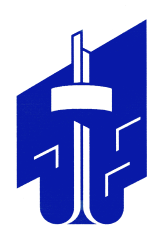 СОВЕТдепутатов металлургического района
второго  созыварешениеот 27.04.2023		                                                                                                          № 33/6О ежегодном отчете депутата Совета депутатов Металлургического района по избирательному  округу  № 16    Капитана А.Е., избранного в Челябинскую городскую Думу, о  его работе в 2022 годуВ соответствии с Федеральным законом от 06 октября 2003 года № 131-ФЗ «Об общих принципах организации местного самоуправления в Российской Федерации»  и Уставом Металлургического района города Челябинска Совет депутатов Металлургического районаР Е Ш А Е Т:Принять к сведению ежегодный отчет депутата Совета депутатов Металлургического района по избирательному округу № 16 Капитана А.Е., избранного        в Челябинскую городскую Думу, о  его работе в 2022  году.Рекомендовать начальнику организационно-правового отдела  Совета  депутатовМеталлургического района З.И. Латыповой разместить ежегодный отчет депутата Совета депутатов Металлургического района по избирательному округу № 16 Капитана А.Е., избранного в Челябинскую городскую Думу, о  его работе в 2022  году  в сетевом издании Совета депутатов Металлургического района  в информационно-телекоммуникационной сети «Интернет» (metallsovet.ru).Контроль исполнения настоящего решения поручить постоянной комиссии Совета депутатов  по местному самоуправлению, регламенту и этике (С.А. Малыгин).Настоящее решение вступает в силу со дня его подписания.Председатель Совета депутатовМеталлургического района                                                                                А.Е. Четвернин